RANI LAKSHMI BAI CENTRAL AGRICULTURAL UNIVERSITY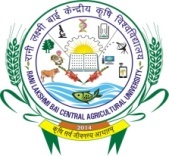 Jhansi-Gwalior Road, Jhansi-284003(Established under the Rani Lakshmi Bai Central Agricultural University Act, 2014)Website:  www.rlbcau.ac.in  Email- registrar.rlbcau@gmail.com Phone no.: 0510-2730555Advertisement No: RLBCAU/04/2024			                   		Dated: 14.03.2024Recruitment for Dean College of Fisheries (Direct/ Deputation)The Rani Lakshmi Bai Central Agricultural University (RLBCAU), Jhansi invites application from eligible candidates in the prescribed application form for one unreserved post of Dean College of Fisheries:Pay Band & Grade Pay: Level 14 Essential: Doctorate degree in the relevant subject including relevant basics sciences. Minimum 15 years’ experience of teaching/ research in the subject out of which at least 5 years should be in the rank of Professor or equivalent. Outstanding contributions in research as evidenced by published papers in National/ International journals of repute books on development of technology. Desirable: Administrative experience on a responsible position in an Agricultural University/College.Familiarity with latest advances in Agricultural developments.Age Limit: Preferably below 57 years as on last date of advertisement. Note: The same qualification will be applicable in case of deputation. The appointment to the post shall be on tenure basis for a period of 05 years or till attaining the age of superannuation (65 years), whichever is earlier.Section 10: Relaxation of age and experience The statutory provision for relaxing of age, experience etc. prescribed in case of the candidates belonging to SC/ST/OBC/PwD or any other category will be made applicable to them as per UGC/ Govt. of India norms. A certificate to this effect in the format as prescribed by the Govt. of India issued from the competent authority should be attached with the prescribed application form. Wherever, relaxation of qualification including percentage of marks is permitted under the UGC/ Govt. of India guidelines, such relaxation shall also be considered in appropriate cases subject to recommendations of the Screening Committee as per relevant Govt. of India rules.In addition to above, Board of Management may relax age limit and experience in respect of women candidates, employees of Rani Lakshmi Bai Central Agricultural University, Employees of the Central Government/ State Government/ Agricultural Universities / Central autonomous bodies/ organizations/ Institutions/ Public Sector Undertakings etc. Period spent on working against any post in the project/scheme or on contract in Rani Lakshmi Bai Central Agricultural University, Agricultural Universities / Central Government/ State Government/Central autonomous bodies/ organizations/ Institutions/ Public Sector Undertakings etc. including broken period of service rendered as indicated above up to a maximum period of five years may also be taken into account for the purpose of age relaxation/experience for appointment in regular establishment provided that one stretch of such service is for more than six months in an academic session.Closing date for receipt of applications will be 30 April, 2024RANI LAKSHMI BAI CENTRAL AGRICULTURAL UNIVERSITYJhansi-Gwalior Road, Jhansi-284003                      (Established under the Rani Lakshmi Bai Central Agricultural University Act, 2014)Website:  www.rlbcau.ac.in  Email- registrar.rlbcau@gov.inPhone no.:- 0510- 2730555GENERAL INSTRUCTION TO CANDIDATES The candidate must be a citizen of India.A separate application form must be submitted for each post/item in the advertisement. Applicants must apply on the prescribed application form available on University Website (www.rlbcau.ac.in). Applications received in any other form will be rejected. Before filling-up the Application Form, the candidates are advised to read General/Special Instructions, Essential Information and other important conditions carefully.Application Form, downloaded from the University website www.rlbcau.ac.in, complete in all respects and duly supported with attested copies of all certificates/testimonials obtained by the candidate should reach the Registrar, Rani Lakshmi Bai Central Agricultural University, Gwalior Road, Jhansi-284003 before last date of receipt. Applicant should necessarily indicate his/her telephone/cell phone number/e-mail address and also invariably intimate to the University about any change in the correspondence or permanent/residential address.Application form must accompany with a (NON-REFUNDABLE) Bank Draft of Rs. 1000/= (Rs. 500/= for ST/SC/PwD) drawn in favour of RLBCAU payable at Jhansi or can pay through the University QR code given in the last page of this advertisement. Women candidates are exempted from payment of prescribed fee. No other means of payment i.e., IPO/money orders will be accepted. The date of bank draft should not be prior to the date of issue of the advertisement and the same should be valid for a period of three months. Candidate must write his/her name on the back side of the Bank Draft. The candidate should also indicate Advt. No. & date, his/her name and the name of the post for which applied on the back of the Bank Draft. The application fee once paid is not refundable in any case.The candidate on deputation/ Foreign Service should get his/her application forwarded from his/her parent office under intimation to office in which he/she is on deputation/Foreign Service.Applicant from abroad may indicate the approximate date of his/her return to India.In case of selection of in-service candidates, their services shall be regulated in accordance with the statutory provisions of the University as are in vogue or as may come into force from time to time.Applications, which are incomplete/not on the prescribed, form/received after the due date/received without the prescribed application fee shall not be considered. The University shall not be responsible for any postal delay or loss in transit.The crucial date for determining the age limit of candidates for each post will be as on last date of advertisement.Applications should be submitted in the prescribed proforma strictly typed/hand written. Candidates before applying for the post(s) must satisfy that they are eligible to apply and fulfill the criteria / essential qualification / age etc. prescribed for the post(s). Candidates not fulfilling the requisite eligibility requirements prescribed here-in-above, as on the last date of receipt of Application Forms, need not to apply. If any information furnished by the candidates is found false at any stage, his/her appointment will be cancelled.Candidates are advised to send their applications by speed/registered post addressed to the Registrar, Rani Lakshmi Bai Central Agricultural University, Gwalior Road, Jhansi--284003. Applicants are advised to super-scribe the words (in capital letters) “APPLICATION FOR THE POST OF ________________” at the top of the envelope containing the Application Form. An advance copy of the Application may also be sent through the registered email id at registrar.rlbcau@gmail.com.Closing date for receipt of applications will be 30 April, 2024. RLBCAU is an autonomous organization. The service conditions of the appointee(s) shall be governed in accordance with the Statutes and Rules of the University as are in force with amendments or as may come into force from time to time, together read with the provisions of Government of India Rules.It will be open to the University to consider names of suitable person(s) (who may not have applied for the post in response to this Advertisement) for the posts advertised here-in- above.The University will not be responsible for any postal delay. Applications received after expiry of the last date will not be considered and entertained at all.Persons employed may be posted/transferred to any Institution within the jurisdiction of the RLB Central Agricultural University.Any interim enquiry regarding applications will not be entertained.Candidate is advised to visit the University website www.rlbcau.ac.in regularly for updates (Corrigendum or Addendum or Cancellation to this advertisement). They may also be communicated through their registered e-mail address. No other form of communication will be used.Canvassing in any manner shall lead to disqualification.The University reserves the right to: Withdraw any advertised post(s) under any category at any time without assigning any reason thereof. Draw reserve panel(s) against the possible vacancies in future;To fix criteria for screening the applications so as to reduce the number of candidates to be called for interview;Relax the age/qualifications/experience at its discretion.Only the candidates short listed by the screening committee will be called for interview by determining the ratio between the number of vacancies and number of candidates. The ratio shall not normally exceed 1:20 maximum and minimum ratio shall not be less than 1:3 for each post subject to the condition that a minimum of 60% marks in the screening is secured by the candidate to be eligible for the interview call for all above mentioned posts. The screening will be done on the basis of a score card prescribed for each post (Annexure- I, II,). The weightage to score card marks and interview will be in the ratio of 70: 30 for the post of Associate Professor and 80:20 for the post of Assistant Professor.Call letters to attend the interview will be sent to the shortlisted candidates by e-mail only. No correspondence will be made with applicants who are not shortlisted/ not called for interview. Therefore, the candidates are advised to check the university website and their e-mail regularly.The decision of the University in all matters relating to acceptance or rejection of an application, eligibility/ suitability of the candidates, mode of selection, and criteria for selection etc. will be final and binding on the candidates. No inquiry or correspondence will be entertained in this regard.The following categories of persons shall not be eligible to apply for any position in the University: Who has been convicted by any Court of Law or any criminal proceedings are pending against him;Who has entered into or contracted a marriage with a person having a spouse living;Who, having a spouse living, has entered into or contracted a marriage with any person. Provided that the Competent Authority of the University may, if satisfied that such marriage is permissible under the personal law applicable to such person and the other party to the marriage and there are other grounds for doing so, exempt any person from the operation of these rules;Who is not a citizen of India; andAny other category of person disqualified for appointment by the Government of India/UGC from time to time.Instructions for Completion of Part-BThe candidates are advised to carefully go through the details of Score Card and the “Information for the candidates” relevant to the post applied for.Part B of the application form should be filled up carefully as it is considered for evaluation and scoring. Each parameter mentioned in Part-B carries a certain weightage of marks. The Screening Committee will go through the application for evaluation and award of scores. Hence, the candidates are instructed to fill them legibly or even type on separate sheets. Any other information: May include any significant contribution relevant to the post applied for or not covered elsewhere. In case of candidates dealing with work related to coordination/ facilitation, significant contributions can be given here for evaluation against other parameters explained above.Providing any false information or claim may render the candidate liable to action as deemed fit by the University including disqualification of candidature SPECIAL INSTRUCTIONS/CLARIFICATIONSThe direct recruitment to the posts of Assistant Professor and Associate Professor in the University shall be on the basis of merit through all India advertisement and selections by the duly constituted Selection Committees. However, the qualification pertains to specific post shall governed by the UGC norms. The University may adopt short-listing criteria to restrict the number of candidates to be called for interview to a reasonable number by any or more of the following methods: a. On the basis of Desirable Qualification (DQ) or any one or all of the DQs if more than one DQ is prescribed; b. 	On the basis of higher educational qualifications than the minimum prescribed in the advertisement; c. On the basis of higher experience in the relevant field than the minimum prescribed in the advertisement; d. 	By counting experience before or after the acquisition of essential qualifications; and e. 	Or any other criteria as Screening Committee decide.  The candidates from Non-Government organizations are required to submit form-16 for claiming their monthly emoluments in support of their claimed experience.As per act, statutes and rules of the university, the appointing authority for all regular teaching posts is Board of Management of the University.All appointments made shall be provisional and subject to verification of certificates through proper channels. The University shall verify the documents and antecedents of the applicant at the time of appointment or anytime during the tenure of the service. In case it is found at any point of time that any documents / information submitted by the candidate is false or the candidate has suppressed any relevant information, the services of the selected candidate shall be terminated forthwith without assigning any further reasons and without prejudice to such further action as may be taken under the provisions of Indian Panel Code for production of false certificates.Any type of corrigendum/addendum/amendments/notice/updation etc. related to this advertisement shall be uploaded on university websites www.rlbcau.ac.in only. Further, the university will not send any further information/call letters by post/newspapers. RLBCAU will not be responsible for invalid/wrong e-mail ID and Mobile No. mentioned by the candidates. Therefore, it is the responsibility of the candidate to mention correct contact details and regularly check their e-mail, SMS and RLBCAU website: www.rlbcau.ac.in for updates.Mere fulfilling eligibility conditions will not entitle any candidate to be called for interview. Stringent criteria will be applied for shortlisting the candidates. The University reserves the right to place reasonable limit on the total number of candidates to be called for interview.This advertisement contains department/discipline wise vacant positions. However, each department/ discipline may require a particular specialization, therefore, the university reserves the right to shortlist/select candidates as per requirement of specialization/research area.Candidates who have been awarded Ph.D. from foreign Universities should enclose “Equivalence Certificate”, issued by the Association of Indian Universities, New Delhi, without which their candidature will not be considered and application will be rejected. However, the persons who have acquired Ph.D. degree from Foreign University through nomination by MHRD's foreign scholarship programme will be exempted from the Equivalency Certificate.All the qualifications and experience will be counted up to the last date of applications. Any additional qualification and experience acquired after the closing date will not be taken into account at the time of screening/selection.The University reserves the right to withdraw any advertised post at any time without assigning any reason. The right is also reserved with the university either to fill or not to fill the post and the decision of the university in this regard will be final.The University may increase or decrease number of advertised posts without prior notice.In case of any inadvertent mistake in the process of selection, which may be detected at any stage even after issuing an appointment letter, the University reserves the right to modify/withdraw/cancel any communication made to the applicant.In case of any dispute/ambiguity that may occur in the process of selection, the decision of the University shall be final.Higher initial pay may be considered for exceptionally qualified and deserving candidates if recommended by the selection committee.Applicants not found suitable for higher positions may be considered for lower position in the same area of specialization.The reservations/relaxations to SC/ST/OBC/PWD/EWS candidates will be provided as per the existing Govt. of India/UGC rules. The SC/ST/OBC/PWD/EWS candidates must upload and attach the relevant certificate as per format prescribed by the Government of India. OBC certificate (Non-Creamy Layer) and EWS certificate should be issued on or after 01.04.2023. If the relevant certificates for respective reserved categories are not uploaded with the application, the application shall be rejected.A candidate belonging to any reserved category who desires to be considered for any unreserved post also besides the posts under reserved category, will have to submit separate forms for unreserved posts and reserved posts.Any candidate belonging to SC/ST/OBC/PWD, who wish to apply for any unreserved post, will not be given any relaxation of marks (10th/12th/Degrees/Diploma/NET etc.) and age etc.In case the applicant wants to claim benefits under the PwD category, the applicant’s relevant disability should not be less than 40 per cent. Proof to this effect in the form of a valid Disability Certificate must be attached with the application.The process of selection may be by a presentation/ seminar/interview or a combination thereof.It is the responsibility of the candidate to assess his own eligibility for the post for which he/she is applying in accordance with the prescribed qualification, experience etc. In case the candidate who do not meet the minimum eligibility criteria and still apply will do so at their own risk and cost. Please note that the university is not responsible for incorrect entries and fee once paid will not be refunded in any circumstances.The University will not send any information by post. RLBCAU will not be responsible for any loss of e-mail sent, due to invalid/wrong e-mail ID mentioned by the candidates or for delay/ non receipt of information related to call letter for document verification/interview etc. Therefore, it is the responsibility of the candidate to provide correct email ID & Mobile No. and regularly check e-mail, SMS and website: www.rlbcau.ac.in from time to time.Any change of address from the one given in the application form should be communicated to the university.The salary of retired/superannuated persons, if selected, will be fixed as per UGC letter No. F.71-6/2012(CU) Dated 03.04.2013 i.e., after deducting pension from last pay drawn.The applicants serving in Government/ Semi-Government organizations/Public Sector Undertakings/ Autonomous Organizations submit their application through proper channel. However, to avoid delay they may send the advance copy. The candidate who does not apply through proper channel must submit NOC from their employer at time of Interview, failing which their candidature will not be considered.In case of in-service candidates from private sector, relieving letter from the employer at the time of joining must be submitted.The age of the superannuation for all the posts is as per UGC norms.The university employees are covered under "National Pension System" introduced by the Government of India. Those who are appointed on deputation, payment of both leave salary and pension contribution will be as per rules.Candidates shall have to produce original documents at the time of appearing in interview. The University reserves the right to place the curriculum vitae of any person for any post for the consideration of selection committee; to consider “in-absentia” or interview through “Video Conferencing”.After the interview in case of selections the appointment will be provisional and is subject to the community certificate being verified through the proper channels. If the verification reveals that the claim of the candidate to belong to SC/ST/OBC (non-creamy layer)/PWD/EWS is false, his/her services will be terminated forthwith without assigning any further reasons and without prejudice to such further action as may be taken under the provisions of Indian Penal Code for production of false certificate.The University will get verified all the certificates in support of qualification, experience etc. submitted by candidates, from the issuing authority. If any document is found to be false/ fake/ incorrect/ malafide at any stage of verification before or after appointment, the document in question shall be summarily rejected and action may be initiated against the candidate for this misconduct including rejection of his/her candidature which shall lead to termination of his/her appointment, if already appointedThe appointment of a fresh candidate will be subject to police verification. In case, the report of the police with regard to his/her conduct, character, antecedent etc. is not found to be satisfactory, the provisional appointment shall be withdrawn/cancelled/terminated forthwith without notice.The candidate shall attend the interview at the designated place and time at his/her own expenses. However, the outstation candidates belonging to the SC/ ST/ PwD categories shall be reimbursed to and fro rail fare (sleeper class) for self only for attending interview. In case any station is not connected by rail, ordinary bus fare (shortest route) shall be paid on production of ticket. However, fare for first 30 KM of the journey shall not be reimbursed. The above-mentioned concessions shall not be admissible to those SC/ ST/ PwD candidates who are already in Central/ State Government Service/ or holding any other employment.In case of any disputes, any suites or legal proceedings against the University in regard to this recruitment, the territorial jurisdiction shall be restricted to the Courts in Uttar Pradesh at District Court at Jhansi and Allahabad High Court at Prayagraj.Registrarregistrar.rlbcau@gov.in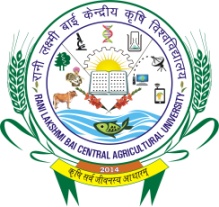 RANI LAKSHMI BAI CENTRAL AGRICULTURAL UNIVERSITY, JHANSI-284 003 NEAR PAHUJ DAM, GWALIOR ROAD Sl. No. ……………..(APPLICATION FOR THE POST OF DEAN)PART – A(General information of the Candidate)PART – B1. Academic Qualifications:2.   Employment Record & Experience: (Enclose separate sheet (s) if required):2.1 Employment Record (Starting from present position):2.2 Experience over and above the prescribed essential years stipulated as minimum qualifications:3. Service in Remote areas:4. In-service Award/Recognition:5. Teaching/Research/Extension/Administration: Note: Applicant should fill only one major function and one minor function.5.1 Teaching as Major function:5.1.1 Teaching:5.1.2 Designing of course curriculum*:*Please provide supporting evidence from the concerned University/DU. 5.1.3 Innovation in Teaching:OR5.1 Research as Major function:OR5.1  Extension Education as Major function:5.1.1 Technology Application, Demonstration and Adoption:5.1.2 Extension Approaches for Technology Dissemination:Note: Applicants are advised to see the details of “Type of program” under 5.1, 5.1.2 in the relevant score card for the post before filling up the application form.6. Experience in Administration and Guiding Students:6.1 Research guidance as Major Guide/Advisor:6.2 Administrative Experience:7. Monitoring and Research Coordination:8. Special Attainments: (Patent, Prototype, Genetic stock, Variety, Process, Concept, Methodology, Innovative Teaching, other achievements)9. Externally Funded Projects:10. Organization of Winter School/Summer School/Refresher Course/Seminar/Symposium     (Enclose separate sheet(s) if required):11. International Exposure:12. Institution Building/Service Function:13. Inter-Institutional Projects: (Enclose separate sheet (s) if required):14. Publications:14.1 Identify 15 best research papers published in referred journals for allocation of score according to NAAS journal rating-2023 on a scale of 1 to 20.0 For journals not covered in NAAS but have international impact factor, applicant can indicate score as (6+ impact factor)  (Enclose separate sheet(s) if required):14.2. Other publications:14.3.   Total Number of Publications (Full list to be presented at the time of interview):15.   Any other academically related Information:(Professional trainings/Seminars attended, Radio/T.V. Programmes/Games & Sports/Extra-curricular activities etc.) (Enclose separate sheet (s) if required):16. List of documents attached. (Enclose separate sheet (s) if required):17. Additional information not mentioned elsewhere:Annexure I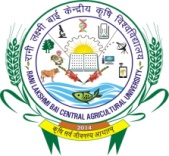 RANI LAKSHMI BAI CENTRAL AGRICULTURAL UNIVERSITYJhansi-Gwalior Road, Jhansi-284003SCORE-CARD GUIDELINES FOR DEAN (to be filled by the Candidate)Signature of candidates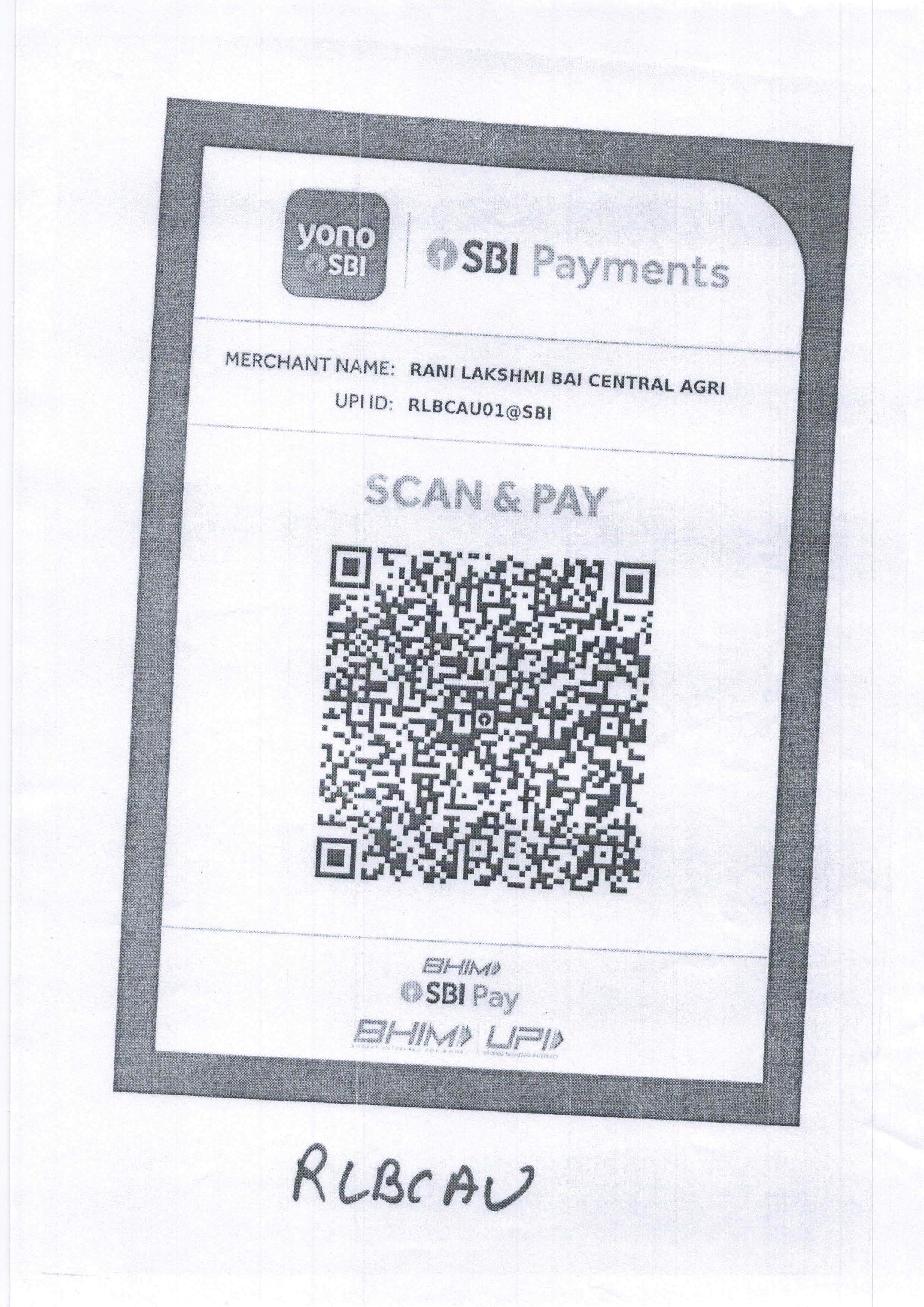 1.(a)   Advertisement No.: ...…………………………………..AffixPassport Size Photograph(Attested)(b)   Item No. of the post : …………………………………..AffixPassport Size Photograph(Attested)(c)   Name of the post applied for : ………………………….AffixPassport Size Photograph(Attested)(d)   Scale of pay & AGP : ………………………………….AffixPassport Size Photograph(Attested)2.(a)   DD. No. & Date :…………………….…………………AffixPassport Size Photograph(Attested)(b)   Name of the Bank : ..……………………………………AffixPassport Size Photograph(Attested)(c)   Amount : ……………………………………………..…AffixPassport Size Photograph(Attested)3.Last date for submission of application ………………………AffixPassport Size Photograph(Attested)For office use only :           Received DD No………………….……………… dated……………..……… drawn on ……………………. is submitted for deposition to RLB CAU account on …………………………..                                                                                                                                Dealing Asstt.1.Full Name (in block letters):                          … …… …………………………………………………………Full Name (in block letters):                          … …… …………………………………………………………Full Name (in block letters):                          … …… …………………………………………………………Full Name (in block letters):                          … …… …………………………………………………………2.Father’s / Husband’s Name:                           …………………………………………………………………Father’s / Husband’s Name:                           …………………………………………………………………Father’s / Husband’s Name:                           …………………………………………………………………Father’s / Husband’s Name:                           …………………………………………………………………3.(a)  Full postal address for correspond- ence with pin code. Please mention Telephone No., Fax No. and e-mail ID    :      (Any change in address should be communicated at once to the Registrar, Rani Lakshmi Bai Central Agricultural University, Jhansi-284003 with full particulars of previous reference and post applied for)                     (a)  Full postal address for correspond- ence with pin code. Please mention Telephone No., Fax No. and e-mail ID    :      (Any change in address should be communicated at once to the Registrar, Rani Lakshmi Bai Central Agricultural University, Jhansi-284003 with full particulars of previous reference and post applied for)                               ….. ………………………………………………….…………          ……..…………………………………………………..………          ……..………………………………………………..…………          …………………………………………………………………Telephone No: …………………………………….Mobile No       : ……………………………………..Fax No            : …………………………………….E-mail             : …………………………………….Pin Code        : …………………………………….          ….. ………………………………………………….…………          ……..…………………………………………………..………          ……..………………………………………………..…………          …………………………………………………………………Telephone No: …………………………………….Mobile No       : ……………………………………..Fax No            : …………………………………….E-mail             : …………………………………….Pin Code        : …………………………………….3.(b)  Permanent home address           :             ….…….. ………………………………………………………(b)  Permanent home address           :             ….…….. ………………………………………………………(b)  Permanent home address           :             ….…….. ………………………………………………………(b)  Permanent home address           :             ….…….. ………………………………………………………3.           …………………………………………………………………           …………………………………………………………………           …………………………………………………………………           …………………………………………………………………           …………………………………………………………………           …………………………………………………………………           …………………………………………………………………           …………………………………………………………………           …………………………………………………………………4.(a) Date of birth      :                        ……………………………………………………………………………..(a) Date of birth      :                        ……………………………………………………………………………..(a) Date of birth      :                        ……………………………………………………………………………..(a) Date of birth      :                        ……………………………………………………………………………..4.(b) Place of birth     :                       ……………………………………….     Village ………………………...    (b) Place of birth     :                       ……………………………………….     Village ………………………...    (b) Place of birth     :                       ……………………………………….     Village ………………………...    (b) Place of birth     :                       ……………………………………….     Village ………………………...    4.                                                         Town……………………….                  State ………………………. …                                                         Town……………………….                  State ………………………. …                                                         Town……………………….                  State ………………………. …                                                         Town……………………….                  State ………………………. …4.(c) Sex                      :                       Male/Female    (c) Sex                      :                       Male/Female    (c) Sex                      :                       Male/Female    (c) Sex                      :                       Male/Female    5.(a) Nationality        :                        ………………………… (b) Religion         :  ……………………………(a) Nationality        :                        ………………………… (b) Religion         :  ……………………………(a) Nationality        :                        ………………………… (b) Religion         :  ……………………………(a) Nationality        :                        ………………………… (b) Religion         :  ……………………………6.Community (Write SC/ST/ OBC/General). A certificate from the concerned authority should be attached in case of SC/ST/OBC:Community (Write SC/ST/ OBC/General). A certificate from the concerned authority should be attached in case of SC/ST/OBC:Community (Write SC/ST/ OBC/General). A certificate from the concerned authority should be attached in case of SC/ST/OBC:……………………………………7.(a)  Are you a citizen of India?(a)  Are you a citizen of India?(a)  Are you a citizen of India?…………………………………… If so, by birth or by domicile : If so, by birth or by domicile : If so, by birth or by domicile :……………………………………(b)  If not domiciled in the Indian Union, have you taken steps to obtain declaration of eligibility from the Govt. of India?(b)  If not domiciled in the Indian Union, have you taken steps to obtain declaration of eligibility from the Govt. of India?(b)  If not domiciled in the Indian Union, have you taken steps to obtain declaration of eligibility from the Govt. of India?……………………………………(c)  If you are abroad, approximate date of return to India:(c)  If you are abroad, approximate date of return to India:(c)  If you are abroad, approximate date of return to India:……………………………………8.Have you ever been convicted by a court of law for any offence?(If yes, given the circumstances and the sentence)Have you ever been convicted by a court of law for any offence?(If yes, given the circumstances and the sentence)Have you ever been convicted by a court of law for any offence?(If yes, given the circumstances and the sentence)……………………………………9.Have you ever been debarred from appearing at any examination/selection by the UPSC / Govt./ University / Board or any Educational Institute / Authority? (If so, give particulars)Have you ever been debarred from appearing at any examination/selection by the UPSC / Govt./ University / Board or any Educational Institute / Authority? (If so, give particulars)Have you ever been debarred from appearing at any examination/selection by the UPSC / Govt./ University / Board or any Educational Institute / Authority? (If so, give particulars)……………………………………10.Have you ever been punished / dismissed / discharged from any Govt. Department / Public Sector Organization / Quasi-Govt. Organization / University? ( If yes, give particulars in detail )Have you ever been punished / dismissed / discharged from any Govt. Department / Public Sector Organization / Quasi-Govt. Organization / University? ( If yes, give particulars in detail )Have you ever been punished / dismissed / discharged from any Govt. Department / Public Sector Organization / Quasi-Govt. Organization / University? ( If yes, give particulars in detail )…………………………………………………………………………11.If selected, how much time would you require for joining the post ?If selected, how much time would you require for joining the post ?If selected, how much time would you require for joining the post ?……………………………………12.In case selected for appointment, will you execute a bond to serve this University for a specified period as per RLB CAU norms.In case selected for appointment, will you execute a bond to serve this University for a specified period as per RLB CAU norms.In case selected for appointment, will you execute a bond to serve this University for a specified period as per RLB CAU norms.…………………………………… …………………………………13.If selected, are you prepared to accept the minimum initial pay offered? If no, state what is the lowest initial pay that you would accept:If selected, are you prepared to accept the minimum initial pay offered? If no, state what is the lowest initial pay that you would accept:If selected, are you prepared to accept the minimum initial pay offered? If no, state what is the lowest initial pay that you would accept:……………………………………14.Give the names, professions and present addresses (in full) of two referees well acquainted (not relatives) with the candidateGive the names, professions and present addresses (in full) of two referees well acquainted (not relatives) with the candidateGive the names, professions and present addresses (in full) of two referees well acquainted (not relatives) with the candidate(a)  Name in full: ………………………………………..............................………………………………….…(a)  Name in full: ………………………………………..............................………………………………….…(a)  Name in full: ………………………………………..............................………………………………….…(a)  Name in full: ………………………………………..............................………………………………….…        Designation and Present address: ………………............................……………………………….……        Designation and Present address: ………………............................……………………………….……        Designation and Present address: ………………............................……………………………….……        Designation and Present address: ………………............................……………………………….……        …………………… ……………………………………………………….……………………………………        …………………… ……………………………………………………….……………………………………        …………………… ……………………………………………………….……………………………………        …………………… ……………………………………………………….……………………………………(b)  Name in full: ……………………………………………………….……………..……………………………(b)  Name in full: ……………………………………………………….……………..……………………………(b)  Name in full: ……………………………………………………….……………..……………………………(b)  Name in full: ……………………………………………………….……………..……………………………Designation and Present address: …………………...........................……………………………………Designation and Present address: …………………...........................……………………………………Designation and Present address: …………………...........................……………………………………Designation and Present address: …………………...........................……………………………………        …………………… ……………………………………………………….……………………………………        …………………… ……………………………………………………….……………………………………        …………………… ……………………………………………………….……………………………………        …………………… ……………………………………………………….……………………………………Exam/Degree/ DiplomaDivision / Class/ Grade% marks / O.G.P.A.Year of passingSubject(s) with Major field of specializationBoard / UniversityRank/Medal/Award, if anyMatriculation or EquivalentHS/10+2 orEquivalentBachelor’s degreeMaster’s Degree or EquivalentDoctorate Degree NET (For Asstt. Professor) onlyAny other degree / diploma relevant to the postPost-Doctoral fellowships (National/ International )Sl. No.Designation OrganizationScale of pay with AGPPeriodPeriodDuration (Years, months)Nature of workSl. No.Designation OrganizationScale of pay with AGPfromtoDuration (Years, months)Nature of work1.2.3.4.5.6.7.8.AttributesCandidate’s ResponseFor Office Use onlyName of the post___________________________Number of years of service experience over and above the prescribed period for a particular postSl. No.Designation & DepartmentName of Remote areaPeriodPeriodDuration                     (Years, months)	Sl. No.Designation & DepartmentName of Remote areafromtoDuration                     (Years, months)	1.2.3.Sl. No.Name of the Award/RecognitionAwarding Organization (Place/Country)YearNational/International/ Institution/Professional Society Additional Information1.2.3.Major function (Teaching/Research/ Extension)Minor function (Teaching/Research/ Extension)Course ID & Course TitleCredit HoursCredit load taken by applicant per yearYearSl. No.Details of the course   Whether new course or revised The name of the degree programme Year Name of the University1.2.3.4.5.6.7.Type of examination(Development of an e-Course, a Module, a Teaching Model, a Case Study, any other).Details of the activitySponsoring agencyYearSl. No.Title of the projectLevel of association (PI/Co-PI/Associate)PeriodPeriodSponsoring OrganizationSl. No.Title of the projectLevel of association (PI/Co-PI/Associate)FromToSponsoring Organization1.2.3.4.5.ActivityOutcome/Impact with Supporting EvidenceActivityProgram DetailsSalient Achievement/ Outcome with Supporting Evidence5.2 Minor Function Details (Teaching/Research/Extension):      For any of the teaching, research or extension as the Minor Function the award of marks will be granted as narrated and distributed for Major Function. But the aggregate for minor functions will be multiplied by 0.25 to arrive at the marks for the Minor Function.Name of the StudentName of the UniversityDegree ProgrammeYear of completion of degreeSl. No.Institution  Post held & nature of workPay & Grade PayYearsYearsTotal ExperienceSl. No.Institution  Post held & nature of workPay & Grade PayFromToTotal Experience1.2.3.ItemDetails of activityLevel of involvementAmount (Rs. in lakhs) (if applicable)PeriodPeriodItemDetails of activityLevel of involvementAmount (Rs. in lakhs) (if applicable)FromToSl. No.CategoryTitleYearDetails if any Any other Information1.2.Sl. No.PI/Co-PI/ otherTitleYear of sanctionAmountFunding AgencyStatus of project12.3.4.Sl. No.Funding AgencyTitleSpecify role(organizer/chairman/resource person/paper presented etc)YearDurationNo. of days Additional Information1.2.3.Sl. No.Country visitedPurpose/Subject titleYearDuration Sponsor1.2.3.Sl. No.Name of the InstitutionContribution made & roleOutputAny other information1.2.3.Sl. No.PI/Co-PI/ otherTitleInstitutionsYear of sanctionDurationAmountFunding AgencyStatus of project1.2.3.4.Sl. No.Author/AuthorsYearTitle of paper/Book or Book chapterJournal or BookNAAS Journal Code & rating if any1.2.3.4.5.6.7.8.9.10.11.12.13.14.15.Sl. No.Author/AuthorsYearBook or Book chapter/Manual with name of publisherNo of pagesISBN No. if any1.2.3.4.5.6.7.Sl. No.PublicationNos. only1.Full length papers in refereed journals only2.Papers in Conference Proceedings/Book Chapters3.Popular articles/short notes/short communication4.Books published – authored or edited individually or jointly5.Manuals/teaching aids developed6.Research bulletins/extension bulletins7.OthersTotalSl. No.Item/ProgrammeTopicDetails of programmeVenue of programmeAny other information1.2.1.………………………………………………………………………………………………..2.………………………………………………………………………………………………..3.………………………………………………………………………………………………..4.………………………………………………………………………………………………..5.………………………………………………………………………………………………..1.………………………………………………………………………………………………..………………………………………………………………………………………………..2.………………………………………………………………………………………………..………………………………………………………………………………………………..3.………………………………………………………………………………………………..………………………………………………………………………………………………..18. Declaration:        I do hereby declare that the statements made in the application (Part-A & Part-B) are true to the best of my knowledge and belief.18. Declaration:        I do hereby declare that the statements made in the application (Part-A & Part-B) are true to the best of my knowledge and belief.18. Declaration:        I do hereby declare that the statements made in the application (Part-A & Part-B) are true to the best of my knowledge and belief.Date  :Place :Date  :Place :Candidate’s signature 19.   Endorsement by the EMPLOYER19.   Endorsement by the EMPLOYER19.   Endorsement by the EMPLOYER19.   Endorsement by the EMPLOYER(In case of in-service candidates, whether in permanent/contract/temporary capacity, the application must be endorsed/forwarded by the Head of the Department/Employer, failing which application is liable to be rejected)Forwarded to the Rani Lakshmi Bai Central Agricultural University, Jhansi - 284003The applicant Dr./Mr./Mrs/Ms._____________________________________________, who has submitted this application for the post of _______________________________ in the Rani Lakshmi Bai Central Agricultural University, Jhansi, has been working in this organization namely _______________________________ as _______________________________ (name of the post), in a temporary / contract/ permanent capacity with effect from  __________________ in the Scale of Pay/Pay Band of Rs. ___________________________. He /She is drawing a basic pay of Rs. ___________________ His / Her next increment is due on_________________________.The entries made in Part-A and Part-B in the application of Dr. ___________________________ have been verified from the records and are found correct. Further, it is also certified that no disciplinary / vigilance case has ever been held or contemplated or is pending against the said applicant. There is no objection for his / her application being considered by the Rani Lakshmi Bai Central Agricultural University, Jhansi for the post of _______________________.(Signature of the forwarding officer)Name: ___________________Designation: __________________Place:	__________________________Date:	_________________________                                                                               (Seal)(In case of in-service candidates, whether in permanent/contract/temporary capacity, the application must be endorsed/forwarded by the Head of the Department/Employer, failing which application is liable to be rejected)Forwarded to the Rani Lakshmi Bai Central Agricultural University, Jhansi - 284003The applicant Dr./Mr./Mrs/Ms._____________________________________________, who has submitted this application for the post of _______________________________ in the Rani Lakshmi Bai Central Agricultural University, Jhansi, has been working in this organization namely _______________________________ as _______________________________ (name of the post), in a temporary / contract/ permanent capacity with effect from  __________________ in the Scale of Pay/Pay Band of Rs. ___________________________. He /She is drawing a basic pay of Rs. ___________________ His / Her next increment is due on_________________________.The entries made in Part-A and Part-B in the application of Dr. ___________________________ have been verified from the records and are found correct. Further, it is also certified that no disciplinary / vigilance case has ever been held or contemplated or is pending against the said applicant. There is no objection for his / her application being considered by the Rani Lakshmi Bai Central Agricultural University, Jhansi for the post of _______________________.(Signature of the forwarding officer)Name: ___________________Designation: __________________Place:	__________________________Date:	_________________________                                                                               (Seal)(In case of in-service candidates, whether in permanent/contract/temporary capacity, the application must be endorsed/forwarded by the Head of the Department/Employer, failing which application is liable to be rejected)Forwarded to the Rani Lakshmi Bai Central Agricultural University, Jhansi - 284003The applicant Dr./Mr./Mrs/Ms._____________________________________________, who has submitted this application for the post of _______________________________ in the Rani Lakshmi Bai Central Agricultural University, Jhansi, has been working in this organization namely _______________________________ as _______________________________ (name of the post), in a temporary / contract/ permanent capacity with effect from  __________________ in the Scale of Pay/Pay Band of Rs. ___________________________. He /She is drawing a basic pay of Rs. ___________________ His / Her next increment is due on_________________________.The entries made in Part-A and Part-B in the application of Dr. ___________________________ have been verified from the records and are found correct. Further, it is also certified that no disciplinary / vigilance case has ever been held or contemplated or is pending against the said applicant. There is no objection for his / her application being considered by the Rani Lakshmi Bai Central Agricultural University, Jhansi for the post of _______________________.(Signature of the forwarding officer)Name: ___________________Designation: __________________Place:	__________________________Date:	_________________________                                                                               (Seal)(In case of in-service candidates, whether in permanent/contract/temporary capacity, the application must be endorsed/forwarded by the Head of the Department/Employer, failing which application is liable to be rejected)Forwarded to the Rani Lakshmi Bai Central Agricultural University, Jhansi - 284003The applicant Dr./Mr./Mrs/Ms._____________________________________________, who has submitted this application for the post of _______________________________ in the Rani Lakshmi Bai Central Agricultural University, Jhansi, has been working in this organization namely _______________________________ as _______________________________ (name of the post), in a temporary / contract/ permanent capacity with effect from  __________________ in the Scale of Pay/Pay Band of Rs. ___________________________. He /She is drawing a basic pay of Rs. ___________________ His / Her next increment is due on_________________________.The entries made in Part-A and Part-B in the application of Dr. ___________________________ have been verified from the records and are found correct. Further, it is also certified that no disciplinary / vigilance case has ever been held or contemplated or is pending against the said applicant. There is no objection for his / her application being considered by the Rani Lakshmi Bai Central Agricultural University, Jhansi for the post of _______________________.(Signature of the forwarding officer)Name: ___________________Designation: __________________Place:	__________________________Date:	_________________________                                                                               (Seal)DetailsMaximum ScoreSore awardedAAcademic Qualifications5 marksOne mark for first class or equivalent, ½ mark for second class or equivalent in Undergraduate level. No marks below 50% marks2 marks for first class or equivalent, 1 mark for second class or equivalent in Master’s Degree. No marks below 50% marks2 marks for first class or equivalent 1 mark for second class or equivalent in PhD. If there is no class/grading system, he/she will get 2 marks.1 mark for Post-Doctoral Fellowship both National and International, which are competitive e.g., Fellowship awarded by DBT/DST, Fulbright/ Humboldt/ Boyscast/ DAAD etc. or any other additional qualification acquired relevant to the post.P.S. Aggregate award under item A is limited to 5 marksBEmployment Record and Experience6 marksMarks are assigned for the number of years of service over and above the prescribed number of years required for a particular post.    For Professor is 10 years, with at least 3 years’ experience as Senior Scientist or Associate Professor with AGP of 9000 is prescribed with PhD qualification.10 years of service no marksEvery additional year Service 0.5 subject to a maximum of 6 marks. For the post of Dean/Director, minimum 15 years’ experience of teaching/ research/ extension education in the subject out of which at least 5 years should be in the rank of Professor or equivalent.                                                                      -  No marksEvery additional year Service 0.5 subject to a Maximum of 6 marks.CService in Remote Areas/ Disadvantageous area 1.5 marksMarks for Service in remote areas namely, the Andaman, Nicobar, Lakshadweep, Minicoy and Amindivi islands; State/ Union Territories in the Northeastern region, Ladakh Division of J&K State, Sikkim, Pangi Sub Division of Chamba, and Lahaul & Spiti districts of Himachal Pradesh. * Half mark for each year of Completed Service in a remote area subject to a maximum of 1.5 marks.Marks are assigned for Service rendered in original centre/station in disadvantageous areas (other than those in remote areas). The decision for classification of place of posting shall solely depend on the screening committee in consultation with the VC*0.25 mark for each year of completed service in disadvantageous area.Maximum of 1.5 marks. DIn-service Award/Recognition3.0 marksOne mark each for national/international award (recognized) such as by ICAR/CSIR/UGC/ DBT/National Institutes, Ministries of Central Government, FAO of the UN or reputed foreign countries etc.)*A half mark each for Institutional or recognized professional societies fellow/award/ recognition; President/ Chairman/ Member/ Member Secretary of important committees and other decision/ policy making bodies/committees of national level. (excluding official duty/assignment at institutional level); Reviewer for peer-reviewed NASS listed journals; and Conference prize/medal such as best paper or best poster.                                                                                    Maximum of 2 marksOne marks for Fellowship of any one of the recognized National Academies viz., National Academy of Agricultural Sciences, National Academy of Medical Sciences, Indian Academy of Sciences, Indian National Academy of Engineering, Indian National Science Academy, National Academy of Sciences or equivalent National/ International Academies                                                                                    Maximum of 1 markETeaching/Research/Extension/   10 marksIdentify one primary and one secondary area of work:F For Dean/ Director/ Professor post weightage is to be given to experience in administration and guiding Ph.D. students 8 marksGMonitoring and Research Coordination2.5 markAssistance in project management and coordinationAssistance in monitoring (Physical, financial and scientific) targetsPreparation of review reports, proceedings and other assigned duties(specify)Participation in institutional activities/meetingsInnovation in monitoring and co-ordination methods. Any other relevant contribution not covered aboveOne mark for individual effort and a half mark for collaborative effort                                                      Maximum of 2.5 marksHSpecial Attainments2.5 marksOne mark for each novel technology developed (patent, prototype, genetic stock, variety, process, concept, methodology/ new inventions/ gene pool identified etc.Half mark for each success story of technology disseminated or commercialized individual effort carries marks as indicated above, joint effort carries half the marks.                                          Maximum of 2.5 marksIExternally Funded Projects6 marksOnly those projects supported from external sources on the basis of applicant’s competence should be mentioned, such as ICAR Cess Fund Schemes, Competitive Grand Projects (CGP) under World Bank, projects funded from DST, DBT/UGC and national/international organizations/ agencies etc –projects with more than 20.0 lakhs support alone will be considered. 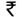 2 marks for Principal Investigator (PI) per project and one mark for Co PI/associated scientist per project. AICRP will not be considered as individual project. Each IRP will carry ½ mark for PI                                               Maximum of 6 marksJSummer/Winter School/Refresher Course and Seminar/ Symposium etc.1.5 marksHalf mark for each course organized as Course Director or Course Coordinator (Marks shall be given only for organization of Winter School/Summer School/ Refresher Course/ICAR-CAS training of not less than 10 days)One mark for Chairman/Organizing Secretary/Convener for organizing Seminar Symposium (Workshop / Trainings organized as part of duty of the post, and simple participation, or delivering lecture or paper presentation will not be considered).                                                       Maximum of 1.5 marksKInternational Exposure1 markOne mark for each one- month experience of working/associating in internationally important organization / laboratory. Period spent abroad towards Masters / PhD/ Post- Doctoral experience will not be considered.Half mark for paper / poster presentation in international event- seminar/Symposium/ Conference / Workshop etc.                                                      Maximum of 1 markLInstitution Building/Service Functions3.0 markOnly clearly defined contributions as a leader in institutional building shall be considered. For example, creation of totally new institution, laboratory, field facility etc., that has bearing on improved standards or resource generation can be given. Likewise, in case of adding new equipments, mention can be made as to how many other scientists are benefited by such addition. Similarly, encouraging HRD, plan implementation and/or monitoring of progress to show better results, successful execution of major projects, etc. can be given.Service Functions: Service provided for following miscellaneous tasks by applicant qualify for award of marks:              Preparation of review reports, proceedings and other similar works.Duties performed for at least one year or more as warden, Library I/c, Student Welfare Officer, Animal House I/C, Farm I/C, Common Instruments Lab. I/C, Assistance, PME Cell Assistance at least for one year in coordination and monitoring progress of work of RAC, IMC, QRT, BOM, PME Cell, Academic Council and similar Advisory Committees of the Institute/University.Production and distribution of seeds/seeds/culture/planting materials /diagnostic services/ store purchase/maintenance of farms each at least for one year.0.50 mark for each of the above criteria.                         Maximum of 3.0 marksMInter-Institutional Projects2 marksMention only those projects, which are running at more than one institution and candidate, as PI or CoPI is associated in project planning, review and progress of the work of all the canters in different institutions. Projects with more than 10.00 lakhs support will be considered. *One mark for each project.                                                      Maximum of 2 marksNPublications (Referred Articles) (NAAS 2023)12 marksIdentify 15 best research papers published in referred journals for allocation of score according to NAAS journal rating on a scale of 1 to 20.0. The NAAS score for each publication will be added and the sum divided by 15 to get average marks. For research publications where NAAS Journal ID is not available, the Screening Committee shall be empowered to give marks not more than 0.2 for each publication For journals not covered in NAAS but have international impact factor, applicant can indicate score as (6 + impact factor)                                        Maximum of 12 marksOOther Publications5 marksTwo marks to first author and one mark to co-authors for each book/monograph of minimum 100 pages published-authored/edited. (Maximum of 3 marks)One mark to first author and a half mark for co-authors for each book chapters and training manual (Maximum of 1 marks)Half mark for each conference proceeding paper/popular article/ bulletin/short communication      (Maximum of 1 mark)            Maximum of 5 marks (3+1+1)PAny Other academically relevant information1 markTOTAL (A to P)                                                                                                                  70INTERVIEW30GROSS TOTAL100